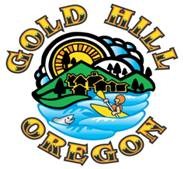 APPLICATION FOR BUSINESS AND REGULATORY LICENSES NEW BUSINESS AND NEW LOCATIONS The City of Gold Hill Municipal Code requires annual licensing of each business operating in the city.  Applicant must notify city within 30 days of any change in application information and keep all necessary county/state/federal licenses and permits current.  Failure to do so will be treated as a misrepresentation and may result in revocation of license. Sign permits must be obtained from the Planning Department prior to any installation or painting of outdoor advertising. Business start date: ___________________ Is business based out of your home?__________________ Name of Business: ____________________________________________________________________ Does your business use any other business name(s) other than as stated above: If yes, please list: ___________________________________________________________________________________ Owner(s) of Business and Date of Birth(s):_________________________________________________ Owner(s) of Business and Date of Birth(s):_________________________________________________ Address of Business:____________________________________________________________________________  	 	 	Street Address  	 	 	City  	 	State  	 	Zip Code (If Rent/Lease, a copy of agreement from Property Owner authorizing business must be provided) Mailing Address:_____________________________________________________________________________  	 	 	Street Address  	 	 	City  	 	State  	 	Zip Code Phone Number(s): _____________ ____________________ business phone or private phone  or both  Email Address:_________________________ Name of Business Manager:_______________________ Oregon Construction Contractor Number:________________ Expiration:__________________________ Please describe the business activity and any accessory business activity:_________________________ ____________________________________________________________________________________ Specify the products/services to be sold:___________________________________________________ Will you require any age-based restrictions to customer access or sales?: _________________________ What was the prior use of the building (or tenant space): ______________________________________ No. of Employees including Owners: _____________  	 	 The Business License is $100.00 per year for businesses with a Gold Hill. If you employ more than two people, there is a $10.00 per employee additional fee.  The maximum Business License fee is $150.00.  The fee per employee only pertains to employees that are actually working within the City of Gold Hill.   Describe any recent remodeling or planned remodeling to this tenant space. If none, write “none” in the space provided. ____________________________________________________________________________________ Home Occupation will require a Conditional Use Permit. Does this business require a Conditional Use Permit ? 	Yes:______________ 	No: ______________ Public Hearing Date: _____________________________ Will your establishment handle Hazardous Materials? 	Yes: ______________ 	No: ______________ If yes, please contact D.E.Q. at 541-776-6010. Special Licenses for this business?  	 	Yes: ______________ 	No: ______________ Type: __________________________________ 	Lic. #: _____________ Exp. Date:__________ If yes, please complete next section. Please provide a copy of any special license(s) with your application.   	 	 	This Section for Special License Categories Only. Will this business be serving alcohol ? 	 	 	Yes: ______________ 	No: _______________ OLCC License Application RO#: _________________________________________________________ Will this business be serving food ?  	 	Yes: ______________ 	No: _______________ If yes, have you obtained a permit from the Health Department ? 	Yes: ________ 	No: _______________ Permit : ___________________________ 	 	Expiration Date: _________________________ A workable grease trap must be on the premises and will be inspected. Inspection costs may be required. Inspection By: __________________________________________ 	Date: _____________________ 	 	 Will Amusement Devices be available for play in the establishment ?: Yes:_________ 	No: _________ If yes, please list number and type:________________________________________________________ Amusement devices are taxed at an annual rate of $100.00 per machine. Will there be any other Adult Entertainment ?: 	 	Yes: ______________ 	No: ________________ If yes, please specify:__________________________________________________________________ Social gaming tables are taxed at an annual rate of $500.00 per table. The undersigned applicant attests that the facts stated herein are true as I reasonably believe. I understand that this is a “sworn statement” and that any material misrepresentation contained herein will be cause for denial or revocation of license. Signature: ___________________________________Title:______________________Date __________ Please allow 2 - 3 weeks for processing. ____________________________________________________________________________________ DO NOT WRITE BELOW THIS LINE – FOR OFFICE USE ONLY Business License Number:  	 	 	 	Basic Fee:__________  	 	 	 	 	 	 	 	Other Fees:__________ _______________________________  	 	 	 	TOTAL: __________ Zone: __________________________ Submitted to Legal Counsel ?: 	 	 	 	Yes: _______________ 	 	No: _________ Signature of City Recorder: ___________________________________________ 	____________  	 	 	 	 	 	 	 	 	 	 	Date: Signature of Public Works Director :_____________________________________ 	____________  	 	 	 	 	 	 	 	 	 	 	Date: 	 Signature of County Official (if applicable):________________________________ 	____________  	 	 	 	 	 	 	 	 	 	 	Date: 	  Additional Comments:            Receipt No:. __________________ Receipt Date: ___________________ Check No:___________________ 